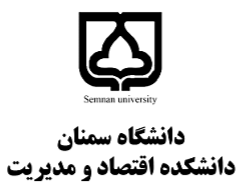 صحیح یا غلط: با ذکر دلیل، ‌استفاده از نمودار و توضیحات لازم تعیین کنید که هریک از عبارات زیر صحیح است یا غلط؟ الف) در تبعیض قیمت نوع سوم و با فرض خطی بودن تابع هزینه، انحصارگر در بازاری که کشش قیمتی تابع تقاضا بالاتر باشد، قیمت بالاتری وضع می‌کند (2 نمره).ب) در شرایط تعادل بلندمدت بازار و با فرض فزاینده بودن هزینه‌ها با ورود بنگاه‌های جدید به بازار، انتقال تابع تقاضا به سمت راست باعث کاهش قیمت‌ها، ورود بنگاه‌های جدید و بالا رفتن میزان تولید می‌شود (3نمره).ج) در شرایطی که قیمت‌های جهانی از قیمت داخلی پایین‌تر باشد،  گشودن مرز‌ها و تجارت آزاد رفاه مصرف‌کننده را کاهش و رفاه تولیدکننده را افزایش می‌دهد. همچنین وضع تعرفه بر کالاهای خارجی (واردات) رفاه مصرف‌کننده را افزایش و رفاه تولیدکننده را کاهش می‌دهد (3 نمره).مسئله اول:فرض کنید انحصارگری می‌تواند محصول خود را با هزینه نهایی MC=5 تولید نماید. همچنین انحصارگر می‌تواند محصول خود را در دو بازار مجزا و بافاصله به فروش رساند، تقاضا در بازار اول برابر است با:تقاضا در بازار دوم نیز برابر است با:الف) اگر انحصارگر توان حفظ تفکیک بازار را داشته باشد، در هر بازارچه مقدار محصول تولید خواهد نمود و در چه قیمتی آن محصول را به فروش خواهد رسانید؟ در این شرایط سود انحصارگر را محاسبه نمایید (5/1نمره).ب) اگر هزینه حمل‌ونقل بین دو بازار برابر یا 5 دلار باشد، پاسخ شما به قسمت الف چگونه تغییر خواهد کرد؟ سود جدید انحصارگر در این شرایط را محاسبه نمایید (5/1نمره)..ج) اگر هزینه حمل‌ونقل برابر با صفر باشد و بنگاه مجبور به پیگیری سیاست تک قیمتی باشد، پاسخ شما چگونه تغییر خواهد کرد(5/1نمره).؟د) فرض کنید که بنگاه می‌تواند تبعیض قیمت نوع اول را در هر دو بازار وضع کند. میزان تولید، قیمت تعادلی و سود بنگاه در دو بازار را محاسبه نمایید(5/1نمره).مسئله دوم:فرض کنید در بازاری دو تولیدکننده حضور دارند. ساختار هزینه‌ای این دو تولیدکننده به‌صورت کاملاً یکسان و به‌صورت AC=MC=10 بیان‌شده است. با فرض اینکه تولید کل بازار برابر است با ، تابع تقاضای معکوس به شرح زیر است:الف) تابع عکس‌العمل دو بنگاه را بیابید (1 نمره)ب) با فرض اینکه دو بنگاه انتخاب‌های خود را به‌صورت هم‌زمان انجام می‌دهند، مقدار تعادلی و قیمت تعادلی را بیابید (1 نمره)ج) اگر شرایط بازار به‌گونه‌ای رقم بخورد که دو بنگاه با تبانی تشکیل کارتل دهند، در این صورت تعادل بازار چگونه شکل خواهد گرفت؟ سهم هر کدام از دو بنگاه از میزان تولید، سود را مشخص و قیمت نهایی را محاسبه نمایید (1 نمره).د) حداقل جریمه‌ای که لازم است تعیین شود تا هر یک از بنگاه‌ها از قواعد کارتل تخطی نکنند چقدر خواهد بود؟ (1 نمره)د) در شرایطی که هر یک از دو بنگاه دارای دو استراتژی تخطی و یا عدم تخطی از قواعد کارتل هستند، آیا می‌توان تعادل نش برای بازار را پیدا کرد؟ (برای سادگی فرض کنید که در شرایط تخطی هر دو بنگاه، نتایج مدل کورنو حاصل می‌شود) (2 نمره).هر آنکه جانب  اهل خدا نگه دارد /خداش در همه حال از بلا نگه داردحدیث دوست نگوییم مگر به حضرت دوست / که آشنا سخن آشنا نگه داردموفق باشید*دانشجوی گرامی لطفا برگه سوال را در پایان امتحان همراه با پاسخ نامه به مسئول جلسه تحویل دهید*